Комитет образования администрации Бокситогорского муниципального района Ленинградской областиМуниципальное бюджетное образовательное учреждение дополнительного образования «Бокситогорский центр дополнительного образования»ПРОГРАММА ТЕХНИЧЕСКОГО ТВОРЧЕСТВА ДЕТЕЙ НА БАЗЕЛАБОРАТОРИИ «ТЕХНОЛАБ» НА 2016-2018 ГОДЫ2016 г.ОГЛАВЛЕНИЕПАСПОРТ ПРОГРАММЫАНАЛИЗ ГОТОВНОСТИ ОБРАЗОВАТЕЛЬНОЙ ОРГАНИЗАЦИИ К РЕАЛИЗАЦИИ ПРОГРАММЫВысокая степень готовности муниципального бюджетного образовательного учреждения дополнительного образования «Бокситогорский центр дополнительного образования» к реализации данной Программы обусловлена следующими предпосылками.Бокситогорский центр дополнительного образования является самым большим учреждением дополнительного образования в Бокситогорском муниципальном районе. Штат его сотрудников составляет более 70 человек. По дополнительным общеразвивающим программам обучается более двух тысяч детей в возрасте от 6 до 18 лет.Анализ направленностей объединений дополнительного образования в учреждении и запросов обучающихся и их родителей показал, что в нашем районе есть дети, которые увлекаются техникой и конструированием, которые хотели бы обучаться авиамоделированию, конструированию роботов, изучать мототехнику (гонки на картингах), анимационное искусство и т.п. Из всех направлений технического творчества, с учетом кадрового и технического потенциала, было принято решение развивать робототехническое конструирование и анимационное искусство, тем более что ежегодно во время формирования детских объединений от учащихся и их родителей поступали заявки на их создание. Решение создать объединения робототехнического конструирования подкреплялось и тем, что в ряде ВУЗов есть специальности, связанные с робототехникой, но в большинстве случаев не происходит предварительной ориентации школьников на возможность продолжения учебы в данном направлении. Многие абитуриенты стремятся попасть на специальности, связанные с информационными технологиями, не предполагая обо всех возможностях этой области. Между тем, игры в роботы, конструирование и изобретательство присущи подавляющему большинству современных детей. Занятия робототехникой позволяют также применить детьми на практике теоретические знания, полученные на уроках математики и физики в школе, ведут к более глубокому пониманию основ этих предметов, закрепляют полученные навыки. С другой стороны, создание робототехнических конструкций служат хорошей основой для последующего освоения сложного теоретического материала на уроках. Дети приобретают навыки инженерного конструирования, практического применения полученных знаний в области программирования.На занятиях мультипликации и видеотворчества дети учатся основам анимации, операторского искусства, монтажа и литературного творчества.Заполнить пробел между детскими увлечениями и серьезной подготовкой в ВУЗе позволяет изучение робототехники на основе специальных образовательных конструкторов, анимационного искусства при помощи специальных программ.Таким образом, появилась возможность, и назрела необходимость в непрерывном образовании в сфере робототехники и анимационного искусства.С апреля 2012 года мы являемся участниками общероссийской Программы «Робототехника: инженерно-технические кадры инновационной России».В марте 2012 года на первой ассамблее в рамках проекта «Новое Пикалево» сотрудниками учреждения был представлен проект создания ресурсного центра робототехники в городе Пикалёво. Проект получил одобрение ассамблеи и поддержку Фонда Олега Дерипаска «Вольное Дело». И в сентябре этого года две группы школьников, представляющих все образовательные учреждения города Пикалево, приступили к занятиям по программам «Робототехника. Программирование».23 ноября 2012 года состоялось официальное открытие Ресурсного центра робототехники в городе Пикалево в рамках программы «Робототехника: инженерно-технические кадры инновационной России», которая реализуется Фондом Олега Дерипаска «Вольное Дело» совместно с Федеральным агентством по делам молодежи.Для организации учебного процесса Фонд Олега Дерипаска «Вольное Дело» закупил необходимое оборудование. Кроме того, данный Фонд, на протяжении всего периода работы ресурсного центра, осуществлял финансовую поддержку в обучении педагогов, участии детей в соревнованиях.15 июня 2013 г. на площадке города Бокситогорск взял старт ещё один проект «Робототехника. Инженерно-технические кадры инновационной России», который стал победителем в конкурсе социальных проектов «Территория РУСАЛа» в номинации «Технологии будущего». На его реализацию центр социальных программ компании «РУСАЛ» выделил 100 тысяч рублей, на которые было закуплено специализированное оборудование. Апробация нового оборудования и дополнительных общеразвивающих программ по робототехнике и анимационному искусству проходит в рамках летней оздоровительной компании.С 2008 года на базе учреждения работают летние оздоровительные лагеря для одаренных детей «Вектор» (г. Бокситогорск) и «Виртуальная планета» (г. Пикалёво), особенностью которых всегда было то, что за время летнего отдыха его воспитанникам предоставляется возможность пройти обучение на курсах по информационным и телекоммуникационным технологиям, робототехническому творчеству и анимационному искусству.Для воспитанников лагерей проводятся краткосрочные ознакомительные курсы «Введение в робототехнику», «Анимация».  Воспитанники лагерей «Вектор» и «Виртуальная планета» чувствуют себя не только инженерами-программистами собственных роботов, операторами и режиссерами, но и педагогами, так как оказывают большую помощь педагогам в проведении демонстрационных и ознакомительных занятий по робототехнике для ребят из других летних оздоровительных лагерей с дневным пребыванием детей. Ребята делятся своим опытом, рассказывают о своих достижениях и демонстрируют уже собранных роботов, запрограммированных ими для выполнения определенной задачи, созданные ими мультфильмы.Перед началом нового учебного года в центре проводятся демонстрационные занятия «Робототехника – технология XXI века», «Анимационное искусство» для учащихся 5-11 классов г. Бокситогорска и г. Пикалёво. Эти занятия проводятся для того, чтобы как можно большее количество школьников узнало о новом направлении в работе центра, а также дали возможность сразу же записаться на эти курсы. Активного внедрения инновационных технологий, современных средств обучения невозможно достичь без повышения профессионализма педагога.Для совершенствования своего профессионального мастерства наши педагоги ежегодно проходят обучение на Федеральном учебно-тренировочном сборе по программе «Робототехника: инженерно-технические кадры инновационной России», где у них появляется возможность получить не только сертификат инструктора–стажера, но и стать сертифицированными судьями в определённой дисциплине.ОБУЧЕНИЕ ПЕДАГОГОВ Мы активно включились в конкурсное движение.УЧАСТИЕ В КОНКУРСНОМ ДВИЖЕНИИБольшую работу педагоги учреждения проводят по обмену и распространению опыта внедрения робототехники в образовательный процесс.Уже стало доброй традицией проведение обучающих семинаров для преподавателей информатики и физики школ Бокситогорского района, Ленинградского областного университета им. А.С. Пушкина, филиала образовательного учреждения высшего образования «Санкт-Петербургский институт внешнеэкономических связей, экономики и права» в г. Бокситогорске.А 10 ноября 2014 года в Бокситогорском центре дополнительного образования состоялся круглый стол с участием педагогов и обучающихся муниципального бюджетного образовательного учреждения дополнительного образования «Подпорожский центр детского творчества».Подобные встречи с педагогами и обучающимися, безусловно, способствуют укреплению сотрудничества, установлению тесных партнерских связей между Бокситогорским и Подпорожским муниципальными районами. Итогом данного мероприятия стала разработка плана сотрудничества двух районов по развитию образовательной робототехники на ближайший год. И уже в декабре 2014 года состоялись первые региональные соревнования по робототехнике на базе Бокситогорского центра с участием ребят и педагогов из Подпорожского района. В ноябре 2015 года в открытых районных соревнованиях по робототехнике приняли участие 62 участника из Подпорожского, Киришского и Бокситогорского районов Ленинградской области. Подводя первые итоги работы по внедрению робототехнического конструирования и анимационного искусства в образовательное пространство Бокситогорского района, можно с уверенностью говорить о том, что это направление работы является очень востребованным среди школьников. Исходя из этого, приоритетными задачами дальнейшего развития команда Программы видит в увеличении количественного и возрастного охвата школьников робототехническим творчеством и анимационным искусством, а также в более широком привлечении к конкурсному движению учащихся и вовлечению их в проектную деятельность. Таким образом, в МБОУ ДО «Бокситогорский центр дополнительного образования» имеются все необходимые условия для реализации Программы инновационной работы лаборатории технического творчества «ТЕХНОЛАБ».ПОЯСНИТЕЛЬНАЯ ЗАПИСКАПрограмма соответствует основным принципам государственной политики РФ в области образования, изложенных - в Федеральном законе «Об образовании в Российской Федерации» от 2912.2012 г. № 73-ФЗ;- в Плане мероприятий на 2015-2020 годы по реализации Концепции развития дополнительного образования детей, утверждённом распоряжением Правительства РФ от 24.04.2015 г. № 729-р, а именно в п. 18 «Разработка и реализация региональных и муниципальных программ по научно-техническому творчеству и освоению инженерно-технических компетенций, в том числе робототехнике»;- в Плане мероприятий по развитию научно-технического творчества детей и молодёжи Ленинградской, в том числе в области робототехники на 2015-2020 годы, утверждённом распоряжением КОПО Ленинградской области от 30.12.2015 г. № 3272-р;- в Муниципальной программе «Современное образование в Бокситогорском муниципальном районе Ленинградской области на 2016-2018 годы», утвержденной постановлением администрации Бокситогорского муниципального района Ленинградской области от 11.01.2016 № 3;- в Плане мероприятий по развитию научно-технического творчества, в том числе в области робототехники, (ННТ) среди обучающихся Бокситогорского муниципального района Ленинградской области на 2016-2020 годы, утверждённый распоряжением Комитета образования администрации Бокситогорского муниципального района Ленинградской области от 01.03.2016 г. № 87.Актуальность Программы заключается в том, что Концепция новых стандартов образования сформулирована с акцентом на развитие творческого потенциала обучающихся и формирование познавательных способностей в траектории собственного развития личности. Развитие научно-технического творчества детей становится важным элементом и средством работы по формированию самоопределения детей и молодежи, развития их творческих способностей и обеспечивает формирование технического и инженерного мышления. Данная Программа направлена:- на формирование комплексной модели эффективного накопления и распространения передовых образовательных практик в области изучения основ робототехники, моделирования, программирования, информационно-коммуникационных технологий, киноискусства;- на создание действующей площадки для получения новых знаний, обмена опытом среди детей и молодежи, увлеченной техническим творчеством,- на работу постоянно действующей системы условий выявления, поддержки и поощрения детей и молодежи, занятых научно-техническим творчеством и робототехникой, инновационной деятельностью, - на вовлечение широких кругов детей и молодёжи в активные занятия в данных сферах.Программа представляет собой комплекс методических и технологических решений, направленных на оптимизацию учебного и воспитательного процесса, внедрение передовых технологий технического творчества и инновационных разработок в обучающий процесс учреждения.Программа построена как система многоуровневого непрерывного практического образования в сфере робототехники, моделирования, программирования, информационно-коммуникационных технологий, киноискусства, соединяющая обучение и практику. Она направлена на детей и подростков в возрасте до 7 до 18 лет. Обучение проводится лабораторий технического творчества «ТЕХНОЛАБ» на базе МБОУ ДО «БЦДО» и школ Бокситогорского муниципального района.Основной технологией Программы является обучение детей и подростков по дополнительным общеразвивающим программам и проведение открытых конкурсных и соревновательных мероприятий.Программа предусматривает широкий спектр возможностей для повышения квалификации педагогического состава, реализующего дополнительные общеразвивающие программы в сфере робототехники, моделирования, программирования, информационно-коммуникационных технологий, киноискусства.В основу концепции Программы положены передовые разработки научных учреждений, инновационных компаний и институтов развития. Учреждением заключены договора о сотрудничестве с ООО «Лаборатория Интеллектуальных Технологий «ЛИНТЕХ» (резидент Сколково), АНО «НМЦ "Школа нового поколения" (общероссийская Программа «Робототехника: инженерно-технические кадры инновационной России»), ООО «Кибернетические технологии».Стратегия развития Программы направлена на внедрение и интеграцию в образовательный процесс методических разработок, современных технических средств обучения, компьютерных и интерактивных моделей, технических конструкторов, игровых наборов, виртуальных решений, систем дистанционного обучения.Реализация данной Программы способствует повышению эффективности образовательного процесса; технологическому совершенствованию механизма обучения; систематизации методик преподавания робототехники, программирования, информационно-коммуникационных технологий, киноискусства; систематизации регионального опыта с целью формирований единой концепции внедрения технического творчества в учебный процесс.Кроме того, реализация Программы призвана стимулировать и повышать интерес школьников к профессиям, связанным с высокими технологиями, оказывать раннюю профориентацию.В этих условиях весомое значение приобретает образовательная робототехника как новая технология обучения и эффективный инструмент подготовки инженерных кадров современной России.Технологические решения Программы позволяют повысить эффективность работы с талантливыми детьми, усовершенствовать профориентационную работу.Программа координируется муниципальным Координационным советом, включающим представителей Комитета образования, региональным ресурсным центром по технической направленности.IV. ЦЕЛЬ, ЗАДАЧИ, ОЖИДАЕМЫЕ РЕЗУЛЬТАТЫ ПРОГРАММЫЦель Программы: Вовлечение детей в научно-техническое творчество, раннюю профориентацию в направлении технических профессий через работу лаборатории технического творчества «ТЕХНОЛАБ».Задачи Программы:1. Создать лабораторию технического творчества «ТЕХНОЛАБ»,  включающую отделы: «Отдел образовательной робототехники» и «Отдел анимационного искусства»,  как центра научно-технического творчества обучающихся образовательных учреждений Бокситогорского муниципального района Ленинградской области. 2. Разработать и апробировать дополнительные общеразвивающие программы в области образовательной робототехники, анимационного искусства с учётом возрастных особенностей и интересов детей.3. Организовать работу по повышению уровня профессиональной компетентности педагогов, реализующих инновационную программу, через участие МБОУ ДО «БЦДО» в курсах повышения квалификации, обучающих семинарах, учебно-тренировочных сборах. Ожидаемые результатыВ результате реализации Программы будет:1. Создана лаборатория технического творчества «ТЕХНОЛАБ», направленная на содействие популяризации образовательной робототехники и анимационного искусства для целей профессиональной ориентации молодёжи.2. Создана система сетевого взаимодействия реализации программы технического творчества на базе лаборатории «ТЕХНОЛАБ».3. Разработаны и апробированы дополнительные общеразвивающие программы: «Занимательная робототехника», «Основы робототехники», «Робототехника», «ИНТЕХ», «Мультстудия», «Создание анимационных и видеофильмов».4. Усовершенствована материально-техническая база учреждения для реализации дополнительных общеразвивающих программ в области образовательной робототехники и анимационного искусства.5. Проведено 2 открытых соревнования по робототехнике, 3 районных фестиваля по робототехнике, 2 открытых дистанционных конкурса компьютерной графики и анимации «Зимнее настроение».6. Организована постоянно действующая система повышения квалификации работников учреждения в области технического творчества.7. Расширен круг партнёров.8. Заключены 2 договора о сотрудничестве в сфере образования в рамках развития концепции непрерывного образования организации системы многоуровневой подготовки инженерно-технических кадров с ООО «Лаборатория Интеллектуальных Технологий ЛИНТЕХ» (резидент Сколково), ООО «Кибернетические технологии».9 Заключен договор с АНО «Научно-методический центр «Школа нового поколения» в рамках общероссийской программы выявления и продвижения перспективных кадров для высокотехнологичных отраслей «Робототехника: инженерно-технические кадры инновационной России».10. Проведена апробация привлечения обучающихся к обучению по дополнительным общеразвивающим программ в области образовательной робототехники и анимационного искусства по возрастному составу.11. Установлено количество учебных групп, обучающихся по дополнительным общеразвивающим программ в области образовательной робототехники и анимационного искусства.12. Организована постоянно действующая система участия обучающихся и педагогов в конкурсных мероприятиях по робототехнике, анимационному искусству различных уровней.V. ЭТАПЫ РАБОТЫСроки реализации настоящей Программы: 2016-2018 годы. I этап: диагностико-организационный (2016 г.).- Анализ состояния системы детского технического творчества в учреждении.- Определение приоритетных направлений развития с целью конкретизации основных положений Программы для решения поставленных задач.- Модернизация материально-технической базы учреждения: закупка комплектов конструкторов, полей для движения роботов, программного обеспечения, дидактического материала, оргтехники и т.д.- Формирование пакета нормативно-правовых документов по вопросу встраивания технического творчества в образовательный процесс, в том числе модернизация и систематизация дополнительных общеразвивающих программ технической направленности и учебно-методического комплекса.- Создание лаборатории технического творчества «ТЕХНОЛАБ»,  включающей отделы: «Отдел образовательной робототехники», «Отдел анимационного искусства».II этап: организационно-практический (2016 – 2018 г.г.).1. Реализация дополнительных общеразвивающих программ в области образовательной робототехники и анимационного искусства.2. Организация и проведение обучающих и демонстрационных семинаров, мастер-классов.3. Обучение педагогов на курсах повышения профессионального мастерства.4. Формирование пакета учебно-методического комплекса дополнительных общеразвивающих программ технической направленности.5 Проведение ежегодных традиционных районных и открытых мероприятий по робототехнике, анимационному искусству.5. Участие обучающихся и педагогов в конкурсных мероприятиях технической направленности.6. Привлечение партнёров к сотрудничеству в рамках работы лаборатории технического творчества «ТЕХНОЛАБ».III этап: итогово-аналитический (2018 г.).1. Анализ результатов работы лаборатории технического творчества «ТЕХНОЛАБ».3. Определение проблем, возникших в ходе реализации Программы.4. Разработка и публикация методических рекомендаций по вопросам развития технического творчества детей. VI. РЕСУРСНОЕ ОБЕСПЕЧЕНИЕ ПРОГРАММЫ1. Нормативно-правовое обеспечение.Для реализации данной Программы необходима разработка документации с последующим утверждением коллегиальными органами управления учреждением:- Положение о лаборатории технического творчества «ТЕХНОЛАБ».- Дополнительные общеразвивающие программы, реализуемые лабораторией технического творчества «ТЕХНОЛАБ».Дополнительные общеразвивающие программы, реализуемые лабораторией технического творчества «ТЕХНОЛАБ»Отдел образовательной робототехникиОтдел анимационного искусства2. Кадровое обеспечение.- Создание творческой группы работников учреждения для реализации Программы.- Организация повышения квалификации участников Программы в области технического творчества.Список работников учреждения, участвующих в реализации Программы 3. Информационное обеспечение.- Участие в работе конференций, семинаров по развитию технического творчества.- Публикации информации о ходе проведения мероприятий и результатах работы лаборатории технического творчества «ТЕХНОЛАБ», о достижениях обучающихся в районных СМИ, на образовательных порталах, информационно-методическом портале БМР, сайте администрации БМР, сайте МБОУ ДО «БЦДО».4. Материально-техническое обеспечение.- Материально-техническая база МБОУ ДО «БЦДО».- Средства муниципального и областного бюджетов.- Средства социальных партнёров - Собственные средства от приносящей доход деятельности Объем и структура источников финансирования Программы подлежит ежегодному уточнению в соответствии с реальными возможностями муниципального и областного бюджетов и дополнительных источников финансирования.Материально-техническое обеспечение дополнительной общеразвивающей программы «Занимательная робототехника»Материально-техническое обеспечение дополнительной общеразвивающей программы «Основы робототехники»Материально-техническое обеспечение дополнительной общеразвивающей программы «Робототехника»Материально-техническое обеспечение дополнительной общеразвивающей программы «Мультстудия»Материально-техническое обеспечение дополнительной общеразвивающей программы «Создание анимационных видеофильмов»VII. МЕХАНИЗМЫ РЕАЛИЗАЦИИ ПРОГРАММЫМеханизм реализации Программы осуществляется по следующим функциональным направлениям:1. Информационно-консультационное направление.Данное направление предполагает:- информационное взаимодействие лаборатории технического творчества «ТЕХНОЛАБ» с региональным ресурсным центром по технической направленности, ГАОУ ДПО "Ленинградский областной институт развития образования", АНО «НМЦ «Школа нового поколения» (общероссийская Программа «Робототехника: инженерно-технические кадры инновационной России»), ООО «Лаборатория Интеллектуальных Технологий ЛИНТЕХ» (резидент Сколково), ООО «Кибернетические технологии»;- обучение педагогов, проведение обучающих семинаров, мастер-классов; - создание нормативно-правовой и методической базы по вопросам в области образовательной робототехники, анимационного искусства;- организация мониторинга выполнения Программы; - предоставление отчетов о ходе выполнения Программы.- 2. Образовательное направление.В рамках развития образовательного направления Программы осуществляется следующая деятельность:- создание лаборатории технического творчества «ТЕХНОЛАБ»,  включающую структуры: «Отдел образовательной робототехники», «Отдел анимационного искусства»;-разработка и реализация методических рекомендаций и дополнительных общеразвивающих программ в области образовательной робототехники и анимационного искусства; -разработка регламента, организация и проведение районных и открытых конкурсов, соревнований, фестивалей научно-технического творчества по робототехнике и анимационному искусству. 3. Популяризация робототехники и анимационного искусства в молодежной среде.В рамках данного направления осуществляются следующие виды деятельности:- организация ежегодного заключительного мероприятия в форме фестиваля научно-технического творчества на базе МБОУ ДО «БЦДО», обеспечивающего возможность публичного представления своих проектов учащимися;- участие обучающихся и педагогов в конкурсных мероприятиях по робототехнике, анимационному искусству различных уровней;- публикация материалов научно-технического творчества детей и педагогов;- взаимодействие со средствами массовой информации».4. Материально-техническое оснащение.Материально-техническое оснащение включает в себя следующие функционально-технологические зоны:- отдел образовательной робототехники: оборудованные учебные классы, залы для проведения соревнований; - отдел анимационного искусства: оборудованные учебные классы.5. Технологическое направление.В рамках данного направления инженерно-технические работники МБОУ ДО «БЦДО» проводят мониторинг и анализ технологического обеспечения участников реализации Программы. На всех этапах реализации инженерно-технические работники МБОУ ДО «БЦДО» осуществляют консультативную поддержку участников Программы.Основные этапы реализации технологического направления Программы:- мониторинг технологической обеспеченности потенциальных участников и обследование объектов информатизации (изучение имеющихся кабельных коммуникаций, изучение и описание оборудования и учебных комплектов, замеры объектов информатизации и проведение расчетов);- формирование технического задания на поставку и монтаж оборудования; - - поставка и монтаж оборудования и учебных комплексов;- поставка и инсталляция программного обеспечения в соответствии с техническим заданием;- обучение персонала работе с оборудованием, программным обеспечением и учебными комплексами, технологиям проведения занятий по основам робототехники и программирования; - техническое и сервисное обслуживание активного оборудования, программного обеспечения и учебных комплексов.Выполнение мероприятий Программы осуществляется в рамках годовых и перспективных планов исполнителей Программы. Координирует работу лаборатории технического творчества «ТЕХНОЛАБ» с целью поиска путей разрешения проблемных ситуаций, возникающих в ходе реализации Программы, оценки эффективности работы по выполнению Программы муниципальный Координационный совет по работе с одаренными детьми, региональный ресурсный центр по технической направленности.В свою очередь лаборатория технического творчества «ТЕХНОЛАБ» проводит мониторинг промежуточных и итоговых результатов, полученных в ходе реализации Программы. Руководитель лаборатории технического творчества «ТЕХНОЛАБ» докладывает о промежуточных и конечных результатах выполнения Программы на муниципальном Координационном совете по работе с одаренными детьми и региональному ресурсному центру по технической направленности, обозначает проблемы, предлагает изменения и дополнения для внесения в данную Программу. VIII. ОРГАНИЗАЦИОННАЯ СТРУКТУРА УПРАВЛЕНИЯ ПРОГРАММОЙ 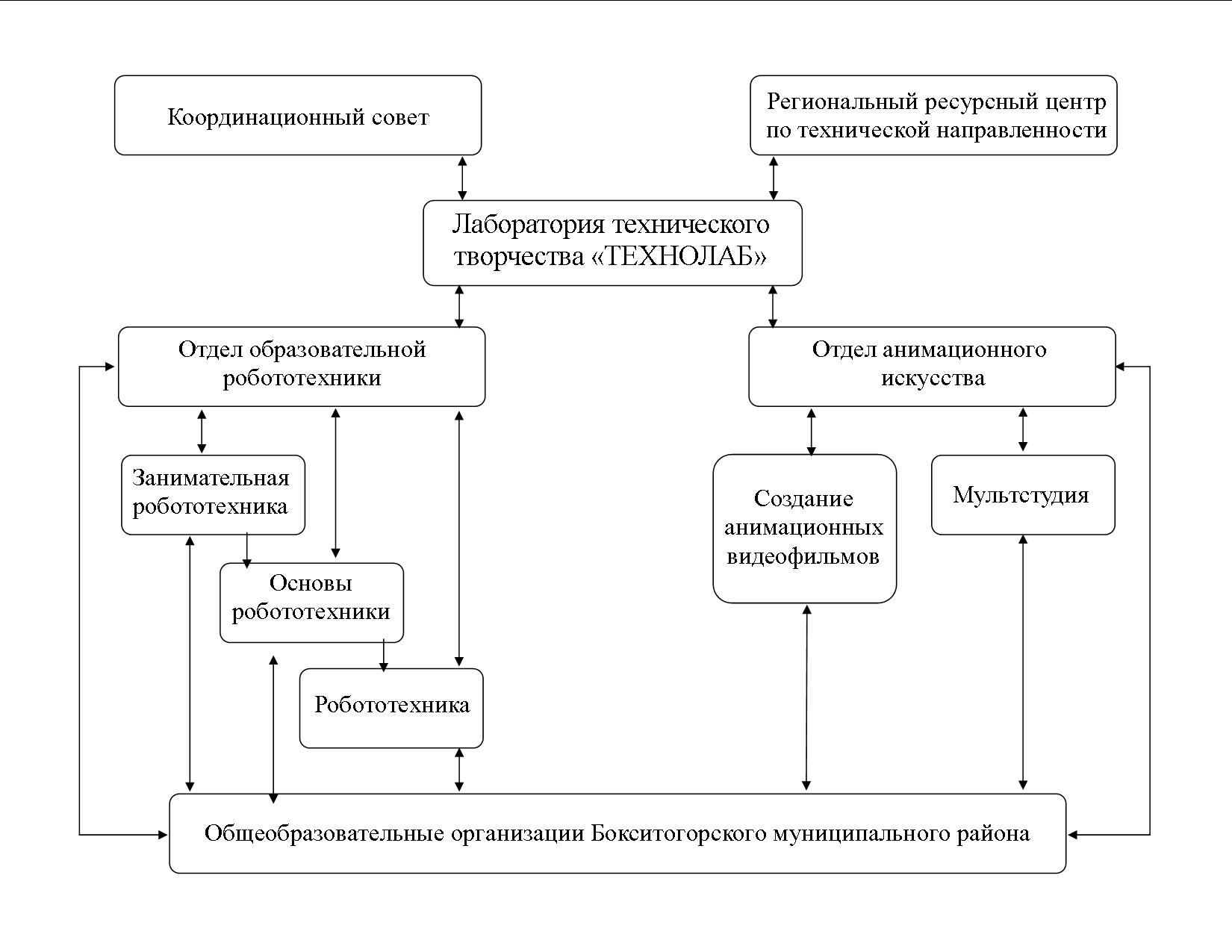 IX. ОЦЕНКА ЭФФЕКТИВНОСТИ РЕАЛИЗАЦИИ ПРОГРАММЫОценка эффективности реализации настоящей Программы будет осуществляться на основе следующих показателей: X. ПЛАН РЕАЛИЗАЦИИ ПРОГРАММЫIПаспорт Программы ………………………………………………………3 IIАнализ готовности образовательной организации к реализации Программы …………………………………………………………………..7 IIIПояснительная записка ……………………………………………………...11 IVЦель, задачи, ожидаемые результаты Программы ………………………..12 VЭтапы работы ………………………………………………………………14VIРесурсное обеспечение Программы ………………………………………14 VIIМеханизмы реализации Программы ……………………………………….23 VIIIОрганизационная структура управления Программой …………………25IXОценка эффективности реализации Программы ………………………….25 XПлан реализации Программы ………………………………………………27 Наименование ПрограммыПрограмма технического творчества детей на базе лаборатории «ТЕХНОЛАБ» на 2016-2018 годыОснование для разработки ПрограммыПлан мероприятий на 2015-2020 годы по реализации Концепции развития дополнительного образования детей, утверждённый распоряжением Правительства РФ от 24.04.2015 г. № 729-р (п. 18 «Разработка и реализация региональных и муниципальных программ по научно-техническому творчеству и освоению инженерно-технических компетенций, в том числе робототехнике»).План мероприятий по развитию научно-технического творчества детей и молодёжи Ленинградской области, в том числе в области робототехники на 2015-2020 годы, утверждённый распоряжением КОПО Ленинградской области от 30.12.2015 г. № 3272-р.Муниципальная программа «Современное образование в Бокситогорском муниципальном районе Ленинградской области на 2016-2018 годы», утвержденная постановлением администрации Бокситогорского муниципального района Ленинградской области от 11.01.2016 № 3План мероприятий по развитию научно-технического творчества, в том числе в области робототехники, (ННТ) среди обучающихся Бокситогорского муниципального района Ленинградской области на 2016-2020 годы, утверждённый распоряжением Комитета образования администрации Бокситогорского муниципального района Ленинградской области от 01.03.2016 г. № 87.Правовая основа ПрограммыОсновные положения Декларации прав человека, принятой Генеральной Ассамблеей ООН 10.12.1948 г.Основные положения Конвенции о правах ребенка, принятой Генеральной Ассамблеей ООН 20.11.1989 г.Закон Российской Федерации «Об образовании в Российской Федерации» от 29.12.2012 года №273-ФЗ.Концепции развития дополнительного образования детей до 2020 года, утверждённая распоряжением Правительства РФ от 04.09.2014г.№1726-р.Приказ Министерства образования и науки РФ от 29.12.2013 г. №1008 «Об утверждении Порядка организации и осуществления образовательной деятельности по дополнительным общеобразовательным программам».Письмо Министерства образования и науки РФ от 11.12.2006 г. №06-1844 «О примерных требованиях к программам дополнительного образования детей».Заказчик ПрограммыКомитет образования администрации Бокситогорского муниципального района Ленинградской области.Основной разработчикПрограммыМуниципальное бюджетное образовательное учреждение дополнительного образования «Бокситогорский центр дополнительного образования».Научный консультант ПрограммыМалыхина Любовь Борисовна, заведующий кафедрой развития дополнительного образования детей и взрослых факультета дополнительного образования ЛОИРО, кандидат педагогических наук. Основные исполнители и участники ПрограммыМуниципальное бюджетное образовательное учреждение дополнительного образования «Бокситогорский центр дополнительного образования».Общеобразовательные организации Бокситогорского муниципального района Ленинградской области.Филиал образовательного учреждения высшего образования «Санкт-Петербургский институт внешнеэкономических связей, экономики и права» в г.Бокситогорске.Социальные партнёрыАвтономная некоммерческая организация «Научно-методический центр «Школа нового поколения» (общероссийская Программа «Робототехника: инженерно-технические кадры инновационной России»).ООО «Лаборатория Интеллектуальных Технологий «ЛИНТЕХ» ООО «Кибернетические технологии».Общество с ограниченной ответственностью "Бокситогорское электромеханическое предприятие".Цель ПрограммыВовлечение детей в научно-техническое творчество, раннюю профориентацию в направлении технических профессий через работу лаборатории технического творчества «ТЕХНОЛАБ».Задачи Программы1. Создать лабораторию технического творчества «ТЕХНОЛАБ»,  включающую отделы: «Отдел образовательной робототехники» и «Отдел анимационного искусства»,  как центра научно-технического творчества обучающихся образовательных учреждений Бокситогорского муниципального района Ленинградской области. 2. Разработать и апробировать дополнительные общеразвивающие программы в области образовательной робототехники, анимационного искусства с учётом возрастных особенностей и интересов детей.3. Организовать работу по повышению уровня профессиональной компетентности педагогов, реализующих инновационную программу, через участие МБОУ ДО «БЦДО» в курсах повышения квалификации, обучающих семинарах, учебно-тренировочных сборах. Сроки реализации Программы2016-2018 годыПеречень программных мероприятийПеречень программных мероприятий состоит из следующих направлений: - реализация дополнительных общеразвивающих программ в области образовательной робототехники и анимационного искусства;- проведение конкурсов, соревнований, фестивалей, обучающих семинаров научно-технического творчества по робототехнике и анимационному искусству;- участие в мероприятиях по повышению квалификации педагогических и инженерно-технических работников в сфере научно-технического творчества;- распространение опыта работы учреждения в сфере робототехники и анимационного искусства.Финансирование ПрограммыПрограмма предполагает использование средств из муниципального и областного бюджетов, собственных средств от приносящей доход деятельности, средств социальных партнёров на:- укрепление материально-технической базы лаборатории технического творчества «ТЕХНОЛАБ»;- издание методических рекомендаций, пособий для педагогов, обучающихся, родителей;- пополнение библиотечного фонда МБОУ ДО «БЦДО» справочной, энциклопедической, методической литературой;- транспортные и командировочные расходы при организации выездов участников Программы на региональные и всероссийские соревнования, курсы повышения квалификации, обучающие тренировочные сборы, семинары;- награждение одаренных детей грамотами, ценными подарками за достигнутые успехи;- организацию и проведение конкурсных мероприятий. Механизм реализации ПрограммыМеханизм реализации Программы осуществляется по следующим функциональным направлениям:1. Информационно-консультационное направление.Данное направление предполагает:- информационное взаимодействие лаборатории технического творчества «ТЕХНОЛАБ» с региональным ресурсным центром по технической направленности, ГАОУ ДПО "Ленинградский областной институт развития образования", АНО «Научно-методический центр «Школа нового поколения», общероссийской Программой «Робототехника: инженерно-технические кадры инновационной России», ООО «Лаборатория Интеллектуальных Технологий ЛИНТЕХ» (резидент Сколково), ООО «Кибернетические технологии».- прохождение педагогами курсов повышения квалификации, проведение обучающих семинаров, мастер-классов; - создание нормативно-правовой и методической базы по вопросам в области образовательной робототехники, анимационного искусства;- организация мониторинга выполнения Программы; - предоставление отчетов о ходе выполнения Программы.- 2. Образовательное направление.В рамках развития образовательного направления Программы осуществляется следующая деятельность:- создание лаборатории технического творчества «ТЕХНОЛАБ»,  включающую структуры: «Отдел образовательной робототехники», «Отдел анимационного искусства»;-разработка и реализация методических рекомендаций и дополнительных общеразвивающих программ в области образовательной робототехники и анимационного искусства; -разработка регламента, организация и проведение районных и открытых конкурсов, соревнований, фестивалей научно-технического творчества по робототехнике и анимационному искусству. 3. Популяризация робототехники и анимационного искусства в молодежной среде.В рамках данного направления осуществляются следующие виды деятельности:- организация ежегодного заключительного мероприятия в форме фестиваля научно-технического творчества на базе МБОУ ДО «БЦДО», обеспечивающего возможность публичного представления своих проектов учащимися;- участие обучающихся и педагогов в конкурсных мероприятиях по робототехнике, анимационному искусству различных уровней;- публикация материалов научно-технического творчества детей и педагогов;- взаимодействие со средствами массовой информации».4. Материально-техническое оснащение.Материально-техническое оснащение включает в себя следующие функционально-технологические зоны:- отдел образовательной робототехники: оборудованные учебные классы, залы для проведения соревнований; - отдел анимационного искусства: оборудованные учебные классы.5. Технологическое направление.В рамках данного направления инженерно-технические работники МБОУ ДО «БЦДО» проводят мониторинг и анализ технологического обеспечения участников реализации Программы. На всех этапах реализации инженерно-технические работники МБОУ ДО «БЦДО» осуществляют консультативную поддержку участников Программы.Основные этапы реализации технологического направления Программы:- мониторинг технологической обеспеченности потенциальных участников и обследование объектов информатизации (изучение имеющихся кабельных коммуникаций, изучение и описание оборудования и учебных комплектов, замеры объектов информатизации и проведение расчетов);- формирование технического задания на поставку и монтаж оборудования; - - поставка и монтаж оборудования и учебных комплексов;- поставка и инсталляция программного обеспечения в соответствии с техническим заданием;- обучение персонала работе с оборудованием, программным обеспечением и учебными комплексами, технологиям проведения занятий по основам робототехники и программирования; - техническое и сервисное обслуживание активного оборудования, программного обеспечения и учебных комплексов.Ожидаемые результаты реализации Программы1.Создана лаборатория технического творчества «ТЕХНОЛАБ», направленная на содействие популяризации образовательной робототехники и анимационного искусства для целей профессиональной ориентации молодёжи.2.Создана система сетевого взаимодействия реализации программы технического творчества на базе лаборатории «ТЕХНОЛАБ».3.Разработаны и апробированы дополнительные общеразвивающие программы: «Занимательная робототехника», «Основы робототехники», «Робототехника», «ИНТЕХ», «Мультстудия», «Создание анимационных и видеофильмов».4.Усовершенствована материально-техническая база учреждения для реализации дополнительных общеразвивающих программ в области образовательной робототехники и анимационного искусства.5. Проведено 2 открытых соревнования по робототехнике, 3 районных фестиваля по робототехнике, 2 открытых дистанционных конкурса компьютерной графики и анимации «Зимнее настроение».6.Организована постоянно действующая система повышения квалификации работников учреждения в области технического творчества.7. Расширен круг партнёров.8. Заключены 2 договора о сотрудничестве в сфере образования в рамках развития концепции непрерывного образования организации системы многоуровневой подготовки инженерно-технических кадров с ООО «Лаборатория Интеллектуальных Технологий ЛИНТЕХ» (резидент Сколково), ООО «Кибернетические технологии».9 Заключен договор с АНО «Научно-методический центр «Школа нового поколения» в рамках общероссийской программы выявления и продвижения перспективных кадров для высокотехнологичных отраслей «Робототехника: инженерно-технические кадры инновационной России».10. Проведена апробация привлечения обучающихся к обучению по дополнительным общеразвивающим программ в области образовательной робототехники и анимационного искусства по возрастному составу.11.Установлено количество учебных групп, обучающихся по дополнительным общеразвивающим программ в области образовательной робототехники и анимационного искусства.12. Организована постоянно действующая система участия обучающихся и педагогов в конкурсных мероприятиях по робототехнике, анимационному искусству различных уровней.Организация контроля реализации ПрограммыКонтроль реализации Программы осуществляет Комитет образования администрации Бокситогорского муниципального района Ленинградской областиФИОпедагогаМесто проведенияМесто проведенияМесто проведенияВид обученияКвалификация2012 г.2012 г.2012 г.2012 г.2012 г.2012 г.Казакова М.В.Воронова Н.А.Почётный А.Г.Казакова М.В.Воронова Н.А.Почётный А.Г.АНО "Научно-методический центр "Школа нового поколения»г. МоскваАНО "Научно-методический центр "Школа нового поколения»г. МоскваФедеральный учебно-тренировочный сбор программа «Робототехника: инженерно-технические кадры инновационной России»Сертификаты инструкторов-стажеров и судей соревнований со специализацией2013 г.2013 г.2013 г.2013 г.2013 г.2013 г.Ивановский С.А.Ивановский С.А.Ивановский С.А.АОУ ВПО «ЛГУ им.А.С. Пушкина»г. БокситогорскПрофессиональная переподготовка по программе «Педагогическое образование: Технология»ДипломКазакова М.В.Воронова Н.А.Ивановский С.А.Смирнова Н.В.Казакова М.В.Воронова Н.А.Ивановский С.А.Смирнова Н.В.Казакова М.В.Воронова Н.А.Ивановский С.А.Смирнова Н.В.АНО "Научно-методический центр "Школа нового поколения»г. МоскваФедеральный учебно-тренировочный сбор программа «Робототехника: инженерно-технические кадры инновационной России»Сертификаты инструкторов-стажеров и судей соревнований со специализацией2014 г.2014 г.2014 г.2014 г.2014 г.2014 г.Казакова М.В.Воронова Н.А.Казакова М.В.Воронова Н.А.Казакова М.В.Воронова Н.А.АНО "Научно-методический центр "Школа нового поколения»г. СочиФедеральный учебно-тренировочный сбор программа «Робототехника: инженерно-технические кадры инновационной России»Сертификаты инструкторов-стажеров и судей соревнований со специализацией2015 г.2015 г.2015 г.2015 г.2015 г.2015 г.Ивановский С.А.Ивановский С.А.Ивановский С.А.Национальный открытый Университет «ИНТУИТ»Заочное обучение по курсу «Стандарты информационной безопасности»Свидетельство2016 г.2016 г.2016 г.2016 г.2016 г.2016 г.Ивановский С.А.КсенофонтоваН.Н.Ивановский С.А.КсенофонтоваН.Н.Ивановский С.А.КсенофонтоваН.Н.АНО "Научно-методический центр "Школа нового поколения»г. СочиФедеральный учебно-тренировочный сбор программа «Робототехника: инженерно-технические кадры инновационной России»Сертификаты инструкторов-стажеров и судей соревнований со специализациейКсенофонтоваН.Н.Юдина Е.В.КсенофонтоваН.Н.Юдина Е.В.КсенофонтоваН.Н.Юдина Е.В.ЛОИРОКурсы повышения квалификации «Развитие детского технического творчества в системе дополнительного образования детей»Ивановский С.А.Евстигнеева О.В.Борисова В.П.Ивановский С.А.Евстигнеева О.В.Борисова В.П.Ивановский С.А.Евстигнеева О.В.Борисова В.П.Президентский физико-математический лицей №239VI Всероссийская конференция "Современное технологическое обучение: от компьютера к роботу"Сертификат№п/пДатапроведенияНазвание конкурсаКоличество участниковРезультат1.05-07.04.2012 г.IV Всероссийский робототехнический фестиваль «РобоФест 2012»,  г. Москва3 команды (6 учащихся)1 место2 место2.01-02.12.2012 г.Всероссийские робототехнические соревнования «Открытое первенство FIRST-RUSSIA», г. Москва3 команды (8 учащихся)Участие3.08-09.02.2013 г.V Всероссийский робототехнический фестиваль “РобоФест 2013», г. Москва4 команды(10 учащихся)1 место4.25.02.2014 г.VI Всероссийский робототехнический фестиваль “РобоФест 2014», г. Москва2 команды(6 учащихся)Участие5.11-13.02.2015 г.VII Всероссийский робототехнический фестиваль “РобоФест 2015», г. Москва6 команд(14 учащихся)Два 1 места6.08.12.2014 г.Открытые соревнования по робототехнике, г. Бокситогорск10 команд(23 учащихся)Два 1 местаДва 2 места3 место7.23.04.2015 г.Региональные соревнования по робототехнике, г. Подпорожье3 команды(5 учащихся)1 место2 место3 место8.30-31.03.2015 г.Областной конкурс-выставка детского технического творчества среди обучающихся Ленинградской области1 команда(2 учащихся)2 место9.12-19.04.2015 г. Конкурс научно-технического творчества учащихся Союзного государства «Таланты 21 века», загородный центр детско-юношеского творчества «Зеркальный» 2 учащихсяУчастие в составе коман-ды Ленинград-ской области10.Февраль 2015 г.4 международный конкурс «Ты-гений» (заочный)(1 команда)16 учащихся2 место11.Февраль 2015 г.Всероссийский творческий конкурс «Рассударики» (заочный)(1 команда)16 учащихся3 место12.Март 2015 г. Областной конкурс детского творчества по безопасности дорожного движения «Дорога и мы»(1 команда)16 учащихся1 место13.Май 2015 г.Всероссийский конкурс «Безопасность на улицах!» (заочный)(1 команда)16 учащихсяДиплом 1 степени14.09.11.2015 г.Открытые соревнования по робототехнике, г. Бокситогорск23 команды(46 учащихся)Пять 1 местТри 2 местаТри 3 места15. 11.12.2015 г. Региональный этап всероссийской выставки-конференции с защитой проектов по развитию робототехники 5 команд(10 учащихся)Два 2 места Три 3 места16.25-26.02.2016 г. Областной фестиваль-конкурс детского технического творчества среди обучающихся Ленинградской области4 команды(7 учащихся)Два 2 места Два 3 места17.02-03.04.2016 г.Открытые состязания Санкт-Петербурга по робототехнике. 3 команды(4 учащихся)Участие1812-15.04.2016 г.VIII Всероссийский робототехнический фестиваль “РобоФест 2016», г. Москва7 команд( 16 учащихся)Два 1 местаСтупень обученияНаименованиепрограммыСодержание курса1 год обученияЗанимательная робототехника6,5-9 летПервоначальное знакомство с конструированием и программированием LEGO WeDо. Курс носит практический характер, на занятиях ребята учатся работать с современным цифровым оборудованием, осваивают конструирование, моделирование.Знакомство с проектной деятельностью.2 год обученияЗанимательная робототехника6,5-9 летКонструирование и программирование моделей по алгоритму.Проектирование моделей по картинке, свободное программирование. Проектная деятельность.1-й год обученияОсновы робототехники8,5-13 летЭтапы решения задач на компьютере. Алгоритмы и исполнители. Формы записи алгоритмов, их типы. Графика Лого. Диалоговые окна черепашек. Работа с меню форм, импорт образа, создание формы. Кнопки, музыкальные объекты. Работа с текстовыми окнами, с несколькими черепашками.2-й год обученияОсновы робототехники8,5-13 летВведение в Робототехнику. Знакомство с набором LEGO Midstorms NXT. Введение в программирование моторов. Программирование экрана и звуков. Датчик касания и датчик громкости звука. Знакомство с простыми циклами. Датчик расстояния, датчик освещенности и цвета. Ветвления в программе. Решение задач. Участие в учебных соревнованиях.1-й год обученияРобототехника13-18 летЗнакомство с конструктором, основными деталями и принципами крепления. Создание простейших механизмов, описание их назначения и принципов работы. Создание трехмерных моделей механизмов в среде визуального проектирования. Силовые машины. Использование встроенных возможностей микроконтроллера: просмотр показаний датчиков, простейшие программы, работа с файлами. Знакомство со средой программирования Lego Mindstorms Education NXT, базовые команды управления роботом, базовые алгоритмические конструкции. Простейшие регуляторы: релейный, пропорциональный. Участие в учебных состязаниях.2-й год обученияРобототехника13-18 летИспользование регуляторов. Решение задач с двумя кон-турами управления или с дополнительным заданием для робо-та (например, двигаться по линии и объезжать препятствия). Программирование виртуальных исполнителей. Текстовые среды программирования. Более сложные механизмы: рулевое управление, дифференциал, манипулятор и др. Двусоставные регуляторы. Участие в учебных состязаниях.3-й год обученияРобототехника13-18 летОсвоение текстового программирования в среде RobotC. Исследовательский подход к решению задач. Использование памяти робота для повторения комплексов действий. Элементы технического зрения. Расширения контроллера для получения дополнительных возможностей робота. Работа над творческими проектами. Выступления на детских научных конференциях. Участие в учебных состязаниях. Решение задач на сетевое взаимодействие роботов.Ступень обученияНаименование программыСодержание курса1 годобучения«Мультстудия»10-13 летЗнакомство с анимационными техниками, подробное изучение этапов создания мультфильма (сценарий, рас-кадровка, создание персонажей и фонов, съемка, озвучивание, монтаж). Изучение программы для создания и редактирования цифрового и видео формата. Знакомство с проектной деятельностью.2 годобучения«Мультстудия»10-13 летПроектная деятельность по созданию мультфильмов.1 годобученияСоздание анимационных видеофильмов11-15 летИзучение основ создания видео и анимации: знакомство с техниками в анимации, изучение этапов создания фильма (сценарий, раскадровка, создание персонажей и фонов, съемка, работа со звуком, монтаж). Изучение графических редакторов и программ для создания и редактирования видео и звука. Знакомство с проектной деятельностью.2 годобученияСоздание анимационных видеофильмов11-15 летИзучение компьютерной анимации, посредством программы Macromedia Flash. Проектная деятельность по созданию видео и анимации.3 годобученияСоздание анимационных видеофильмов11-15 летИзучение видов и жанров видео. Изучение режиссуры, написание сценария. Изучение устройства, назначение и функциональные возможности видеокамеры. Работа с видеокамерой, фотоаппаратом. Изучение основ операторского мастерства, монтажа (Линейного и нелинейного) и звукового оформления. Проектная деятельность по созданию видео.№ п/пФИО работникаДолжностьОбразованиеСпециальность Квалификация   по дипломуСтаж работы в должностиКурсоваяподготовка1Ивановский Сергей АлексеевичИнженер по обслужива-нию и ремон-ту вычисли-тельной техникиВысшее проф., НОУ ВПО «СПБ ИВЭСЭП», 2010Прикладная информатика (в экономике) / Информатик-экономист. .1.ФУТС:- . Москва, инструктор-стажер и судья программы «Робототехника: инженерно-технические кадры инновационной России» со специализацией Hello, Robot!;- .Сочи, «Соревновательная робототехника на основе оборудова-ния TETRIX»;2. 2015, НОУ ДПО "ИНТУИТ", г. Мос-ква, «Стандарты информационной безопасности»1Ивановский Сергей АлексеевичПедагог д/оПроф. пере-подготовка, АОУ ВПО «ЛГУ им.А.С. Пушкина», 2013По программе «Педагогичес-кое образова-ние: Техноло-гия». . (пед.стаж – .)1.ФУТС:- . Москва, инструктор-стажер и судья программы «Робототехника: инженерно-технические кадры инновационной России» со специализацией Hello, Robot!;- .Сочи, «Соревновательная робототехника на основе оборудова-ния TETRIX»;2. 2015, НОУ ДПО "ИНТУИТ", г. Мос-ква, «Стандарты информационной безопасности»2Юдина Евгения ВладимировнаПедагог д/оВысшее проф., ГОУ ВПО «ЛГУ им.А.С. Пушкина», 2004Филология / Учитель русского языка и литературы. .(пед.стаж –4 г. .)2016, проходит обучение в ЛОИРО по программе «Раз-витие детского тех-нического творчес-тва в системе ДОД»3Ксенофонтова Наталья НиколаевнаПедагог д/о,1 кв. кат.Высшее проф., ЛГОУ им.А.С. Пушкина, 2002Математика / Учитель математики и информатики. . (пед.стаж –12л.9м.)1. ФУТС:- .Сочи, «Соревновательная робототехника на основе оборудо-вания Lego EV3 / NXT», судья направления «Hello, Robot!»; 2. 2015, АОУ ВПО «ЛГУ им.А.С. Пуш-кина», «Разработка дидактических ма-териалов средства-ми информацион-ных технологий»;3.2016, проходит обучение в ЛОИРО по программе «Раз-витие детского тех-нического творчес-тва в системе ДОД»4Смирнов Артем БорисовичИнженер по обслужива-нию и ремон-ту вычисли-тельной техникиСреднее проф., ГОУ СПО «Волховский алюминиевый колледж», 2006Монтаж и техническая эксплуатация промыш. оборудования (по отраслям) / Техник. .Проф. переподгот.: 2013, АОУ ВПО «ЛГУ им.А.С. Пуш-кина», по про-граммме «Педаго-гическое образова-ние: Технология»5Борисова Виктория ПавловнаЗаведующий отделомВысшее проф., АОУ ВПО «ЛГУ им. А.С. Пушкина», 2012Русский язык и литература / Учитель русского языка и литературы.(пед.стаж – . 4м.)2015, АОУ ВПО «ЛГУ им.А.С. Пуш-кина», «Разработка дидактических ма-териалов средства-ми информацион-ных технологий»;2015, ГАОУ ДПО «ЛОИРО», «Учеб-ное занятие в про-цессе реализации дополнительных общеобразователь-ных программ»Наименование В наличииЧто необходимо приобрестиЧто необходимо приобрестиЧто необходимо приобрестиЧто необходимо приобрестиНаименование В наличии2016 год2016 год2017 - 2018 гг.2017 - 2018 гг.Наименование В наличиикол-востоимость(руб.)кол-востоимость(руб.)Мультимедийный проектор  2Переносной ноутбук2Компьютер 22Программа LEGO Digital Designer2Конструктор LEGO EDUCATION WEDO 16 10101000Ресурсный набор LEGO EDUCATION WEDO 8 4107401232220Программное обеспечение WeDo 2Мотор средний 3 2400108000Корягин А.В. Образовательная робототех-ника (Lego WeDo). Сборник методических рекомендаций и практикумов.11499  Корягин А.В. Образовательная робототех-ника (Lego WeDo): Рабочая тетрадь.132365 Федорова Н.Д. Введение в робототехнику: сборник заданий с комментариями, 1-2 кл.2Юлия Торгашева. Первая книга юного программиста. Учимся писать программы в Scratch.21040Алексей Падалко: Букварь изобретателя. Серия: Внимание: дети!/Детский досуг и творчество. 2140 Прохорова И.А. Роботы Лего WEDO. Занятие 1. Первое знакомство.2Прохорова И.А. Роботы Лего WEDO. Занятие 2. Продолжаем конструировать и программировать.2Компьютерные инструменты в образовании журнал в журнале №2/ 20122Орлов М.А. Азбука ТРИЗ. Основы изобретательного мышления. 1547 Головань К.Б., Дорожкина Н.Г., Октысюк У.С., Рыжая Е.И., Сафули В.Г., Удалов В.В., Цуканова, Е.А. Под руководством Халамова В. Н. Технология: сборник проектов. 1500 Перворобот Lego WEDO. Книга для учителя.2Наименование В наличииЧто необходимо приобрестиЧто необходимо приобрестиЧто необходимо приобрестиЧто необходимо приобрестиНаименование В наличии2016 год2016 год2017 - 2018 гг.2017 - 2018 гг.Наименование В наличиикол-востоимость(руб.)кол-востоимость(руб.)Мультимедийный проектор  1Переносной ноутбук2Компьютер 22Программа LEGO Digital Designer1Программа Robolab1Базовый набор LEGO NXT 10 Набор средний ресурсный LEGO NXT 5 Стол для проведения заездов 3 Поля для соревнований Hello,Robot!2Дополнительный набор «Космические проекты» 114000EVA Базовый набор 6161940EVA Ресурсный набор 10100000Мякушко А.А. Основы образовательной робототехники: уч.-метод. Пособие для слушателей курса/ Колотова И.О., Мякуш-ко А.А., Сичинская Н.М., Смирнова Ю.В.1300Каширин Д.А., Федорова Н.Д.. Основы робототехники: учебное пособие 5-6 класс /под ред. Криволаповой Н.А. 1450Федорова Н.Д. Введение в робототехни-ку: сборник заданий с комментариями,3-4 1500Белиовская Л.Г., Белиовкий Н.А. Исполь-зование Лего-роботов в инженерных проектах школьников. 1300 Наименование В наличииЧто необходимо приобрестиЧто необходимо приобрестиЧто необходимо приобрестиЧто необходимо приобрестиНаименование В наличии2016 год2016 год2017 - 2018 гг.2017 - 2018 гг.Наименование В наличиикол-востоимость(руб.)кол-востоимость(руб.)Проектор  2Переносной ноутбук2Компьютер 22Системный блок22660000Монитор LED22220000Программное обеспечение ОС Windows 7, пакет Microsoft Office22330000Программа LEGO Digital Designer 1Программное обеспечение RobotС10Базовый набор LEGO NXT 11 Базовый набор TETRIX 5Robotics Bioloid Premium  1 1140000Набор средний ресурсный LEGO NXT 6 Стол для проведения заездов 3 Поля для соревнований Hello,Robot!2Поля для соревнований FLL 2014|2015, 2015/20162Сервопривод Dinamixel AX-12A421200Набор с микрокомпьютером Rasberry pi113000452000Базовый набор LEGO MINDSTORMS E ducation EV3 410796016431840Ресурсный набор LEGO MINDSTORMS E ducation EV310100000Образовательный набор «Амперка»23000018270000li-Po аккумулятор (11.1V, 1000mA/РСЬ) для Bioloid11300Мультиплексор датчиков HiTechnic 423200Датчики для ARDUINO107200Платы расширения для ARDUINO203800Плата ARDUINO UNO103000Филиппов С.А. Робототехника для детей и родителей. 4Л.Ю. Овсяницкая, Д.Н. Овсяницкий, А.Д. Овсяницкий. Курс программирования ро-бота EV3 в среде EV3, основные подходы, практические примеры, секреты мастерства1475 Овсяницкая, Л.Ю. Пропорциональное управление роботом LegoMindstorms EV3. 1350 Д.А. Каширин, Н.Д. Федорова, М.В. Ключникова. Курс «Робототехника»: вне-урочная деятельность, 2-е издание допол-ненное переработанное, методические рекомендации для учителя /под ред. Криволаповой Н.А.1350Д.А. Каширин, Н.Д. Федорова. Основы робототехники: рабочая тетрадь, 5-6 класс /под ред. Криволаповой Н.А. 1250Орлов М. А. Основы классической ТРИЗ. Практическое руководство для изобретательного мышления. 1547 Орлов М.А. Азбука ТРИЗ. Основы изобретательного мышления. 1628 Головань К.Б., Дорожкина Н.Г., Октысюк У.С., Рыжая Е.И., Сафули В.Г., Удалов В.В., Цуканова Е.А. Под руководством Халамова В. Н. Технология: сборник проектов. 1500 Д.Г. Копосов. Первый шаг в робототехни-ку: Практикум 5-6 кл – изд. Бином.1400 Д.Г. Копосов. Первый шаг в робототехни-ку: рабочая тетрадь 5-6 кл– изд. Бином.1134 Белиовская Л.Г., Белиовкий Н.А. Исполь-зование Лего-роботов в инженерных проектах школьников. Отраслевой подход: учебное пособие.1300 Наименование В наличииЧто необходимо приобрестиЧто необходимо приобрестиЧто необходимо приобрестиЧто необходимо приобрестиНаименование В наличии2016 год2016 год2017 - 2018 гг.2017 - 2018 гг.Наименование В наличиикол-востоимость(руб.)кол-востоимость(руб.)Фотоаппарат1 Зеркальный фотоаппарат123900Проектор 1 Настольная лампа1 Лампа большая осветительная22652Штатив1 Монтажный стол1 Световой стол1 Персональный компьютер 12 Графический редактор Adobe Photoshop130000Видеоредактор Windows Movie Maker1Программа Adobe Premiere Pro, более сложный полупрофессиональный видеоредактор130618Аудио редактор Adobe Audition130618Программа для покадровой  анимации Dragonframe120650Графический планшет WACOM2 Видеокамера1 16000 Наушники для компьютеров113740Больгерт Н., Больгерт С.Г Мультстудия "Пластилин": Лепим из пластилина и снимаем мультфильмы своими руками. 1Вано И., Рисованный фильм1Курчевский В. Быль и сказка о каранда-шах и красках.1Розенталъ Алан. Создание кино- и видеофильмов от А до Я. 11270 Штейнхард Л. Юнгианская песочная терапия. 1Асенин С. В. Мир мультфильма: Идеи и образы мультипликации. 1Баженова Л.М. Принципы обучения школьников основам экранной грамотности.1Милборн  А. Я рисую мультик.1Марья Новацкая: Пластилиновая азбука. Лепим и учимся читать.1284Серия Пластилиновая азбука. 1220Нагибина М. Волшебная азбука. Анимация от А до Я. 1800Наименование В наличииЧто необходимо приобрестиЧто необходимо приобрестиЧто необходимо приобрестиЧто необходимо приобрестиНаименование В наличии2016 год2016 год2017 - 2018 гг.2017 - 2018 гг.Наименование В наличиикол-востоимость(руб.)кол-востоимость(руб.)Компьютеров10 Доска1Фотоаппарат1 Видеокамера1 Штатив2 Проектор1 Сканер1 Лампа большая осветительная33978Монтажный стол16000Световой стол16000 Программа Movie Maker, простейший, стандартный 1Программа Pinnacle Studio, более сложный полупрофессиональный видеоредактор;1Программа MS Word;1Программа MS Power Point;1Программа Paint;1Программа Adobe Photoshop, графический редактор для обработки изображений;1Программа Macromedia Flash.1Видеоредактор Sony Vegas Pro142679Аудиоредактор Adobe Audition130618Программа для покадровой анимации Dragonframe120650Программа Adobe Premiere Pro, более сложный полупрофессиональный видеоредактор;130618Графический планшет WACOM13900 Узконаправленный микрофон (например, USB МИКРОФОН CAD U1)12618 Вебкамера HD Webcam C27011650Наушники для компьютеров113740Курчевский В. Быль и сказка о карандашах и красках. 1Антошин М.К. Учимся Рисовать на компьютере. 1Тумеля М. Все, что вы хотели знать о фазовке, но стеснялись спросить. 1Уайтекер Г., Галас Д. Тайминг в анимации 1Усов Ю.Н. Основы экранной культуры. 1Дуванов А. А. Азы информатики. Рисуем на компьютере. Книга для учителя. 1Медынский С. Компонуем кинокадр. 1Познин В. Основы монтажа изображения. 1Подосенина Т. А. Искусство компьютерной графики для школьников.1Житкова О.А., Кудрявцева Е.К. Графический редактор Paint. Редактор презентаций PowerPoint. (Тематический контроль по информатике).1Стрелкова Л.М. Flash МХ.Первые шаги. 1Жадаев А.Г. Наглядный самоучитель Flash CS4. 1Официальный учебный курс Adobe Photoshop CS. 1Леготина С.Н. Элективный курс «Мульти-медийная презентация. Компьютерная графика» 1Хитрук Ф. Профессия — аниматор. 1Нагибина М. Волшебная азбука. Анимация от А до Я.10Розенталъ Алан. Создание кино- и видеофильмов от А до Я. 11270 Вильямс Р. Набор для выживания аниматора.11200Запаренко «Как рисовать мультики»1650Красный Ю.Е. Мультфильм руками детей.1350Соколов А.Г., Монтаж. Телевидение. Кино. Видео. 3 части900Ожидаемые результатыКритерииПоказатель Создание лаборатории технического творчества «ТЕХНОЛАБ».Сформированность организационной структуры и организационных механизмов работы лаборатории.Согласованность действий на уровне учреждения, муниципаль-ном и региональном уровнях управления образования по развитию техносферы учреждения и технического творчества детей.Эффективное функционирование лаборатории.Создание лаборатории технического творчества «ТЕХНОЛАБ».Своевременность информационного обеспечения процесса работы лаборатории.Освещение работы лаборатории в СМИ.Регулярное обновление информа-ции о работе лаборатории на сайте учреждения, на информационно-методическом портале Боксито-горского района, на сайте админи-страции Бокситогорского муници-пального района.Усовершенствование материально-технической базы учреждения для реализации дополнитель-ных общеразвивающих программ в области обра-зовательной робототех-ники и анимационного искусства.Оснащение материально-технической базы лаборатории.Доля материально-технического обеспечения лаборатории.Доля оборудования, соответ-ствующего современным требова-ниям организации учебного процесса технической направлен-ности. Проведение модернизации и систематизации дополнительных общеразвивающих программ в области образовательной робототехники и анимационного искусства.Вариативность дополнительных общеразвивающих программ технической направленности.Наличие выбора дополнительных общеразвивающих программ технической направленности. Адекватность выбора дополните-льных общеразвивающих про-грамм технической направлен-ности способностям обучаю-щихся.Результативность освоения дополнительных общеразвива-ющих программ технической направленности.Повышение интереса обучающихся к инженерным специальностям, специальностям в области информационно-компьютерных технологий и киноискусства.Включенность детей в реализацию дополнительных общеразвивающих программ технической направленности.Для детей, обучающихся по дополнительным общеразвиваю-щим программ технической направленности.Доля выпускников, поступающих в профессиональные образова-тельные организации на технические специальности.Повышение интереса обучающихся к инженерным специальностям, специальностям в области информационно-компьютерных технологий и киноискусства.Количество участников и при-зёров конкурсных мероприя-тий технической направлен-ности.Доля участников и призёров конкурсных мероприятий технической направленности.Проведение ежегодных традиционных районных и открытых мероприятий технической направленности.Количество проводимых демонстрационных и обучающих семинаров технической направленности.Увеличение количества проводи-мых демонстрационных и обучаю-щих семинаров.Увеличение количества участни-ков проводимых демонстрацион-ных и обучающих семинаров. Проведение ежегодных традиционных районных и открытых мероприятий технической направленности.Количество проводимых конкурсов, соревнований и фестивалей технической направленности.Увеличение количества участни-ков конкурсов, соревнований и фестивалей технической направ-ленности.Организация постоянно действующей системы повышения квалификации работников учреждении в области технического творчества.Обучение на курсах ПК.Участие педагогов в различных мероприятиях по проблематике детского технического творчества. Доля педагогических работников лаборатории технического твор-чества, прошедших повышение квалификации в области техни-ческого творчества.Доля педагогических работников, принимающих участие в различ-ных мероприятиях (конкурсы, семинары, мастер-классы) техни-ческой направленности. Освещение достижений педагогов в СМИ.Организация постоянно действующей системы повышения квалификации работников учреждении в области технического творчества.Достижения обучающихся.Количество победителей и призеров конкурсов технической направленности.Участие детей в конкурсах, соревнованиях технической направленности различных уровнейУровень достижений детей в различных конкурсных мероприятиях.Доля победителей и призёров в общем числе участников конкурсного движения различных уровней.Расширение круга партнёров.Количество партнёров, принимающих участие в реализации Программы.Увеличение количества партнёров, принимающих участие в реализации Программы.СодержаниеНаправление работыСрокиОтветственный исполнительI. Диагностико-организационный этап (апрель – август 2016 г.)I. Диагностико-организационный этап (апрель – август 2016 г.)I. Диагностико-организационный этап (апрель – август 2016 г.)I. Диагностико-организационный этап (апрель – август 2016 г.)Нормативно-правовое обеспечениеРазработка положения о лаборатории технического творчества «ТЕХНОЛАБ».Апрель2016 г.Заведующий отделомНормативно-правовое обеспечениеСоздание в структуре МБОУ ДО «БЦДО» лаборатории технического творчества «ТЕХНОЛАБ».Апрель2016 г.ДиректорНормативно-правовое обеспечениеУтверждение плана работы лаборатории технического творчества «ТЕХНОЛАБ».Май2016 г.ДиректорЗам. дир. по УВРНормативно-правовое обеспечениеРазработка дополнительных общеразви-вающих программ технической направленности.Август2016 г.МетодистПедагоги д/оИнформационное обеспечениеПривлечение внимания педагогической и родительской общественности, органов государственного управления, средств массовой информации к проблемам развития технического творчества детей.Информационная поддержка педагогов, работающих по дополнительным общераз-вивающим программам технической направленности.Размещение материалов о работе лаборато-рии технического творчества «ТЕХНОЛАБ» в районных СМИ, на сайтах: КО АБМР, администрации БМР, МБОУ ДО «БЦДО», www. russianrobotics.ru, www.russianrobofest.ru.На протяжении всего этапаЗаведующий отделомПедагоги д/оДиагностико-прогностическое сопровождениеПроведение анкетирования детей, родителей, выявления проблем в обучении детей по дополнительным общеразвиваю-щим программам технической направленности. Диагностика условий обучения техническим творчеством.Создание банка данных педагогических работников, работающих по дополнительным общеразвивающим программам технической направленности. Май – август2016 г.Заведующий отделомПедагоги д/оОрганизационно-педагогическое сопровождение Создание творческой группы работников учреждения, ответственных за работу лаборатории технического творчества «ТЕХНОЛАБ».Создание творческих групп педагогов дополнительного образования по разра-ботке дополнительных общеразвивающих программ технической направленности.Апрель-май2016 г.Зам. дир. по УВРЗаведующий отделомМетодическое обеспечениеУчастие в обучающих и демонстрацион-ных семинарах, мастер-классах, совеща-ниях.Апрель-август2016 гЗаведующий отделомПедагоги д/оМетодическое обеспечениеПриобретение учебной и методической литературыАпрель-август2016 гЗаведующий отделомМетодист Кадровое обеспечениеКурсовая подготовка педагогов допол-нительного образования в ЛОИРО по про-граммме «Развитие детского технического творчества в системе ДОД»Обучение на Федеральном учебно-тренировочном сборе Апрель-сентябрьМетодистМатериально-техническое обеспечениеЗакупка базовых и ресурсных наборов: LEGO MINDSTORMS Education EV3, "Амперка"; LEGO EDUCATION WEDO, Rasberry pi, ТРИК, СКАРТ.Апрель -август2016 г.Зам. дир. по техническому обеспечениюКонтроль и регулированиеОпределение проблем, возникших в ходе реализации Программы, пути их решения и разработка перспективного плана Программы дальнейшей работы в этом направлении.На протяжении всего этапаДиректорЗам. дир. по УВРII. Организационно-практический этап (сентябрь 2016 г. – март 2018 г.)II. Организационно-практический этап (сентябрь 2016 г. – март 2018 г.)II. Организационно-практический этап (сентябрь 2016 г. – март 2018 г.)II. Организационно-практический этап (сентябрь 2016 г. – март 2018 г.)Нормативно-правовое обеспечениеВнесение изменений в локальные акты учреждения.По мере необходи-мостиДиректорНормативно-правовое обеспечениеРазработка УМК дополнительных общеразвивающих программам техничес-кой направленности.Май2017 г.МетодистИнформационное обеспечениеИнформационная поддержка педагогов работающих по технической направлен-ности.Обновление информации о работе лабора-тории технического творчества «ТЕХНОЛАБ» на сайтах: КО АБМР, администрации БМР, МБОУ ДО «БЦДО», www.russianrobotics.ru, .russianrobofest.ru.На протяжениивсего этапаЗаведующий отделомМетодистИнформационное обеспечениеСоздание банка дополнительных общеразвивающих программам технической направленности.Декабрь2016МетодистДиагностико-прогностическое сопровождениеДиагностика условий обучения техническим творчеством.На протяжениивсего этапаЗам. дир. по УВРДиагностико-прогностическое сопровождениеПополнение банка данных педагогических работников, работающих по дополнительным общеразвивающим программам технической направленности.По мере необходимо-стиМетодистОрганизационно-педагогическое обеспечениеРеализация дополнительных общеразвива-ющих программ в области образователь-ной робототехники и анимационного искусства.На протяжениивсего этапаЗаведующий отделомПедагоги д/оОрганизационно-педагогическое обеспечениеПроведение ежегодных открытых соревнований по робототехникеНоябрьЗаведующий отделомОрганизационно-педагогическое обеспечениеПроведение ежегодного открытого дистанционного конкурса компьютерной графики и анимации «Зимнее настроение»ЯнварьЗаведующий отделомОрганизационно-педагогическое обеспечениеПроведение ежегодного районного фестиваля по робототехникеАпрельЗаведующий отделомОрганизационно-педагогическое обеспечениеУчастие в региональном этапе всероссийской выставки-конференции с защитой проектов по развитию робототехникиДекабрьЗаведующий отделомПедагоги д/оОрганизационно-педагогическое обеспечениеУчастие в областном открытом конкурсе компьютерной графики и анимации «Протяни руку помощи»Декабрь Заведующий отделомПедагоги д/оОрганизационно-педагогическое обеспечениеУчастие в областном фестивале-конкурсе детского технического творчества среди обучающихся Ленинградской областиФёвральЗаведующий отделомПедагоги д/оОрганизационно-педагогическое обеспечениеУчастие в открытом окружном фестивале молодежных средств массовой информации Юго-западного образователь-ного округа «Талант-Юниор 2016»МартЗаведующий отделомПедагоги д/оОрганизационно-педагогическое обеспечениеУчастие в открытом областном фестивале детско-юношеского аудиовизуального творчества «Наша надежда»МартЗаведующий отделомПедагоги д/оОрганизационно-педагогическое обеспечениеУчастие в районном этапе всероссийского конкурса детского творчества по безопасности дорожного движения «Дорога и мы»МартЗаведующий отделомПедагоги д/оОрганизационно-педагогическое обеспечениеУчастие районном этапе всероссийского конкурса детско-юношеского творчества по пожарной безопасности «Неопалимая купина»Апрель Заведующий отделомПедагоги д/оОрганизационно-педагогическое обеспечениеУчастие в творческом конкурсе видео, аудио и фото социальной рекламы среди учащихся Ленинградской области «Мир без вредных привычек»Апрель Заведующий отделомПедагоги д/оОрганизационно-педагогическое обеспечениеУчастие во Всероссийском молодежномробототехническом фестивале “Робофест»АпрельЗаведующий отделомПедагоги д/оМетодическое обеспечениеУчастие, организация и проведение обучающих и демонстрационных семинаров, мастер-классов. На протяжениивсего этапаЗаведующий отделомПедагоги д/оМетодическое обеспечениеАнализ эффективности реализуемых дополнительных общеразвивающих программ технической направленностиНа протяжениивсего этапаМетодистКадровое обеспечениеКурсовая подготовка педагогов дополнительного образования в ЛОИРО по программе «Развитие детского технического творчества в системе ДОД»На протяжениивсего этапаМетодистПедагоги д/оКадровое обеспечениеЕжегодное обучение на Федеральном учебно-тренировочном сборе Программы «Робототехника».Февраль Педагоги д/оКадровое обеспечениеОбучение на сетевой лаборатории «РОБОТОЛАБ»2017 г.Заведующий отделомПедагоги д/оМатериально-техническое обеспечениеМодернизация материально-технической базы учреждения: закупка комплектов конструкторов, полей для движения роботов, программного обеспечения, дидактического материала, оргтехники.На протяжениивсего этапаЗам. дир. по техническому обеспечениюКонтроль и регулированиеОпределение проблем, возникших в ходе реализации Программы, пути их решения. На протяжениивсего этапаДиректорЗам. дир. по УВРIII. Итогово-аналитический этап (март-май 2018 г.)III. Итогово-аналитический этап (март-май 2018 г.)III. Итогово-аналитический этап (март-май 2018 г.)III. Итогово-аналитический этап (март-май 2018 г.)Нормативно-правовое обеспечениеВнесение изменений в локальные акты учрежденияПо мере необходи-мостиДиректорИнформационное обеспечениеИнформационная поддержка педагогов работающих по технической направленности.Обновление информации о работе лаборатории технического творчества «ТЕХНОЛАБ» на сайтах: КО АБМР, администрации БМР, МБОУ ДО «БЦДО», www.russianrobotics.ru, russianrobofest.ru.На протяжениивсего этапаЗаведующий отделомМетодистДиагностико-прогностическое сопровождениеОпределение проблем, возникших в ходе реализации ПрограммыМай 2018ДиректорДиагностико-прогностическое сопровождениеАнализ результатов промежуточной и итоговой аттестации учащихсяМай 2018Зам. дир. по УВРДиагностико-прогностическое сопровождениеАнализ результатов участия в конкурсах, соревнованиях и т.д.Май 2018Методист Организационно-педагогическое обеспечениеРасширение образовательного спектра дополнительных общеразвивающих программ технической направленности.2018 г.Зав. отделомМетодистМетодическое обеспечениеИздание методических материалов по вопросам развития технического творчества детей.2018 г.Зав. отделомМетодистКадровое обеспечениеАнализ курсовой подготовки участников ПрограммыМай 2018 г.Зам. дир. по УВРМетодистМатериально-техническое обеспечениеПополнение материально-технической базы учреждения: закупка комплектов конструкторов, полей для движения роботов, программного обеспечения, дидактического материала, оргтехники.2018 г.Зам. дир. по техническому обеспечениюКонтроль и регулированиеАнализ результатов работы лаборатории технического творчества «ТЕХНОЛАБ»Май 2018 г.Координацион-ный советРегиональный ресурсный центр по технической направленности